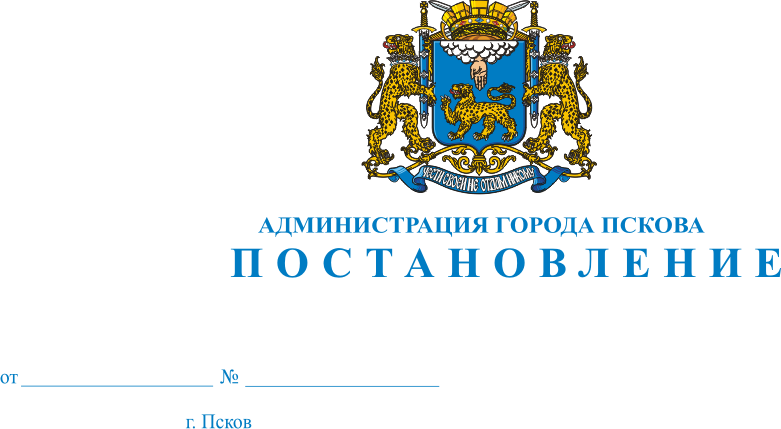 О внесении изменений в постановление Администрациигорода Пскова от 26.03.2015 №  665«Об организации  ярмарки  выходного дня  в городе Пскове»                  В целях сохранения стабильной ситуации на продовольственном  рынке города Пскова, удовлетворения потребностей  населения  в продукции от сельскохозяйственных товаропроизводителей Псковской области, в соответствии  со  статьей  11 Федерального  закона  от 28декабря 2009 г.       № 381-ФЗ «Об основах  государственного  регулирования  торговой  деятельности  в  Российской  Федерации», руководствуясь статьями 32, 34 Устава муниципального образования «Город Псков», Администрация города Пскова                                              ПОСТАНОВЛЯЕТ:1. Внести в постановление Администрации города Пскова от 26.03.2015 № 665 «Об организации ярмарки выходного дня в городе Пскове» следующее изменение: в пункте 1 цифры «2018» заменить цифрами «2019».            2. Опубликовать настоящее  постановление  в  газете  «Псковские  Новости» и разместить на официальном сайте муниципального образования «Город Псков» в сети Интернет.3. Настоящее постановление вступает в силу с момента его официального опубликования.            4. Контроль за исполнением настоящего постановления возложить на управляющего делами Администрации города Пскова Петрову Г.В.Глава Администрациигорода Пскова                                                                            А.Н. Братчиков